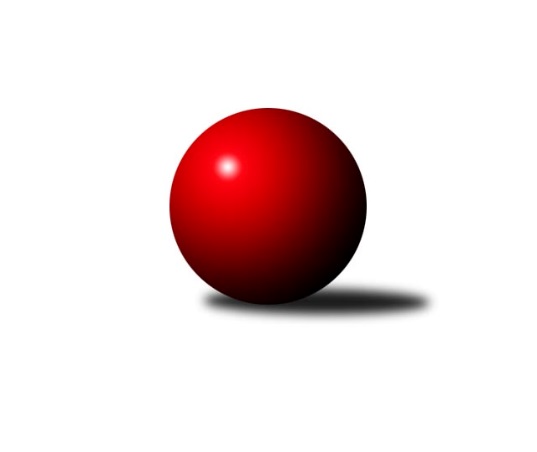 Č.19Ročník 2016/2017	11.3.2017Nejlepšího výkonu v tomto kole: 2725 dosáhlo družstvo: Lokomotiva Cheb˝A˝Západočeská divize 2016/2017Výsledky 19. kolaSouhrnný přehled výsledků:Lokomotiva Cheb˝A˝	- Sokol Kdyně˝B˝	14:2	2725:2522		11.3.TJ Lomnice	- Sokol Újezd sv.Kříže	12:4	2665:2470		11.3.Sokol Útvina	- Jáchymov	14:2	2556:2488		11.3.SKK K.Vary	- Lokomotiva Cheb˝B˝	6:10	2451:2466		11.3.Jiskra Hazlov	- Kuželky Holýšov	12:4	2656:2621		11.3.Baník Stříbro	- Havlovice	4:12	2581:2616		11.3.Tabulka družstev:	1.	TJ Lomnice	19	15	0	4	221 : 83 	 	 2613	30	2.	Lokomotiva Cheb˝A˝	19	12	0	7	182 : 122 	 	 2592	24	3.	Jiskra Hazlov	19	11	1	7	174 : 130 	 	 2578	23	4.	Kuželky Holýšov	19	11	1	7	162 : 142 	 	 2584	23	5.	Lokomotiva Cheb˝B˝	19	10	1	8	162 : 142 	 	 2582	21	6.	Havlovice	19	9	1	9	146 : 158 	 	 2547	19	7.	Jáchymov	19	9	1	9	132 : 172 	 	 2525	19	8.	Sokol Útvina	19	9	0	10	130 : 174 	 	 2557	18	9.	Baník Stříbro	19	8	1	10	150 : 154 	 	 2561	17	10.	Sokol Kdyně˝B˝	19	7	1	11	141 : 163 	 	 2554	15	11.	Sokol Újezd sv.Kříže	19	6	0	13	123 : 181 	 	 2545	12	12.	SKK K.Vary	19	3	1	15	101 : 203 	 	 2465	7Podrobné výsledky kola:	 Lokomotiva Cheb˝A˝	2725	14:2	2522	Sokol Kdyně˝B˝	Bohumil Vyleťal	 	 233 	 214 		447 	 2:0 	 425 	 	209 	 216		Jaroslav Kutil	Josef Chrastil	 	 246 	 197 		443 	 2:0 	 422 	 	216 	 206		Václav Kuželík	Zdeněk Eichler	 	 219 	 186 		405 	 0:2 	 411 	 	187 	 224		Jaroslava Löffelmannová	František Douša	 	 225 	 216 		441 	 2:0 	 405 	 	193 	 212		Filip Löffelmann	Ladislav Lipták	 	 258 	 256 		514 	 2:0 	 420 	 	205 	 215		Michaela Rubášová	Jiří Nováček	 	 221 	 254 		475 	 2:0 	 439 	 	204 	 235		Jiří Götzrozhodčí: Nejlepší výkon utkání: 514 - Ladislav Lipták	 TJ Lomnice	2665	12:4	2470	Sokol Újezd sv.Kříže	Miroslav Knespl	 	 220 	 227 		447 	 2:0 	 401 	 	196 	 205		Patr Šabek	Miroslav Bubla	 	 232 	 203 		435 	 2:0 	 393 	 	187 	 206		Václav Praštil	Jiří Guba	 	 191 	 230 		421 	 0:2 	 429 	 	219 	 210		Roman Pivoňka	Štěpán Diosegi	 	 205 	 233 		438 	 0:2 	 446 	 	226 	 220		Mirosla Pivoňka	Josef Krotký	 	 235 	 235 		470 	 2:0 	 443 	 	211 	 232		Jaroslav Dufek ml.	Hubert Guba	 	 229 	 225 		454 	 2:0 	 358 	 	170 	 188		Tomáš Kamínekrozhodčí: Nejlepší výkon utkání: 470 - Josef Krotký	 Sokol Útvina	2556	14:2	2488	Jáchymov	Zdeněk Kříž st.	 	 235 	 229 		464 	 2:0 	 405 	 	212 	 193		Martin Kuchař	Jaroslav Dobiáš *1	 	 199 	 207 		406 	 2:0 	 389 	 	199 	 190		Miroslav Vlček	Václav Kříž ml. ml.	 	 228 	 214 		442 	 2:0 	 441 	 	202 	 239		Jiří Šrek	Jan Horák	 	 212 	 219 		431 	 2:0 	 380 	 	195 	 185		Stanislav Pelc	Vlastimil Hlavatý	 	 190 	 213 		403 	 2:0 	 402 	 	204 	 198		Irena Živná	Stanislav Veselý	 	 201 	 209 		410 	 0:2 	 471 	 	245 	 226		Václav Mondekrozhodčí: střídání: *1 od 94. hodu Václav Kříž st.Nejlepší výkon utkání: 471 - Václav Mondek	 SKK K.Vary	2451	6:10	2466	Lokomotiva Cheb˝B˝	Cimbala Štefan	 	 215 	 185 		400 	 0:2 	 416 	 	193 	 223		Hana, Berkovcová	Černohous Vladimír	 	 213 	 208 		421 	 2:0 	 419 	 	203 	 216		Dagmar Rajlichová	Štefan Pilnáček	 	 166 	 170 		336 	 0:2 	 408 	 	203 	 205		Adolf Klepáček	Pavlík Zdeněk	 	 223 	 214 		437 	 2:0 	 404 	 	177 	 227		Miroslav Pivoňka	Černohous Ondřej	 	 198 	 204 		402 	 0:2 	 412 	 	203 	 209		Petr Rajlich	Mojžíš Martin	 	 244 	 211 		455 	 2:0 	 407 	 	201 	 206		Lenka Pivoňkovározhodčí: Nejlepší výkon utkání: 455 - Mojžíš Martin	 Jiskra Hazlov	2656	12:4	2621	Kuželky Holýšov	Petr Haken	 	 224 	 199 		423 	 2:0 	 408 	 	198 	 210		Daniel Šeterle	Jaroslav Bulant	 	 227 	 249 		476 	 2:0 	 443 	 	225 	 218		Stanislav Šlajer	Michael Wittwar	 	 188 	 230 		418 	 0:2 	 432 	 	215 	 217		Milan Laksar	Matěj Novák *1	 	 194 	 196 		390 	 0:2 	 437 	 	204 	 233		Jan Laksar	Stanislav Novák	 	 256 	 236 		492 	 2:0 	 478 	 	246 	 232		Josef Vdovec	Miroslav Repčik	 	 219 	 238 		457 	 2:0 	 423 	 	206 	 217		Jan Myslíkrozhodčí: střídání: *1 od 55. hodu Ondřej BínaNejlepší výkon utkání: 492 - Stanislav Novák	 Baník Stříbro	2581	4:12	2616	Havlovice	Jan Čech	 	 228 	 207 		435 	 0:2 	 456 	 	238 	 218		Miloš Černohorský	Jaroslav Harančík	 	 213 	 184 		397 	 0:2 	 434 	 	233 	 201		Andrea Palacká	Vladimír Šraga	 	 204 	 218 		422 	 0:2 	 425 	 	214 	 211		Pavel Pivoňka	Pavel Treppesch	 	 218 	 206 		424 	 0:2 	 439 	 	227 	 212		František Zůna	Jan Vacikar	 	 215 	 241 		456 	 2:0 	 427 	 	221 	 206		Tibor Palacký	Ernard Vraniak	 	 238 	 209 		447 	 2:0 	 435 	 	224 	 211		Vladimír Ryglrozhodčí: Nejlepšího výkonu v tomto utkání: 456 kuželek dosáhli: Miloš Černohorský, Jan VacikarPořadí jednotlivců:	jméno hráče	družstvo	celkem	plné	dorážka	chyby	poměr kuž.	Maximum	1.	Ladislav Lipták 	Lokomotiva Cheb˝A˝	461.47	302.1	159.4	1.5	9/9	(527)	2.	Petr Rajlich 	Lokomotiva Cheb˝B˝	449.10	300.9	148.2	2.4	10/10	(492)	3.	Jaroslav Löffelmann 	Sokol Kdyně˝B˝	448.00	308.0	140.0	3.3	7/8	(525)	4.	Miroslav Repčik 	Jiskra Hazlov	447.76	302.2	145.5	3.1	10/10	(493)	5.	Jan Kříž 	Sokol Útvina	447.37	298.2	149.2	2.2	7/9	(491)	6.	Jan Laksar 	Kuželky Holýšov	443.73	302.0	141.7	5.4	10/10	(485)	7.	Jaroslav Pišta 	Sokol Újezd sv.Kříže	443.29	305.2	138.1	5.2	9/10	(475)	8.	Iveta Heřmanová 	Lokomotiva Cheb˝B˝	442.77	303.3	139.4	4.6	9/10	(536)	9.	Zdeněk Kříž  st.	Sokol Útvina	441.95	293.5	148.5	3.5	8/9	(478)	10.	Jan Myslík 	Kuželky Holýšov	441.82	299.7	142.2	3.9	7/10	(483)	11.	Jiří Guba 	TJ Lomnice	441.14	289.7	151.4	2.9	9/9	(479)	12.	Stanislav Novák 	Jiskra Hazlov	440.02	290.0	150.0	2.2	9/10	(492)	13.	Jan Vacikar 	Baník Stříbro	440.01	302.6	137.4	4.8	10/10	(486)	14.	Štěpán Diosegi 	TJ Lomnice	438.96	294.1	144.9	3.2	9/9	(476)	15.	Josef Krotký 	TJ Lomnice	437.82	297.2	140.6	3.8	9/9	(482)	16.	Václav Mondek 	Jáchymov	437.30	291.3	146.0	3.0	7/10	(488)	17.	Miroslav Bubla 	TJ Lomnice	436.58	287.6	149.0	3.5	8/9	(472)	18.	Jiří Götz 	Sokol Kdyně˝B˝	435.03	292.1	142.9	4.4	8/8	(482)	19.	Mojžíš Martin 	SKK K.Vary	434.85	291.1	143.8	4.0	8/8	(467)	20.	Josef Vdovec 	Kuželky Holýšov	434.67	298.4	136.3	4.6	9/10	(478)	21.	Jaroslav Harančík 	Baník Stříbro	434.46	297.6	136.8	4.6	10/10	(490)	22.	Jiří Nováček 	Lokomotiva Cheb˝A˝	433.42	292.5	140.9	3.7	7/9	(489)	23.	Josef Chrastil 	Lokomotiva Cheb˝A˝	433.36	299.3	134.0	4.0	8/9	(472)	24.	Bohumil Maněna 	TJ Lomnice	433.33	292.0	141.3	3.4	9/9	(460)	25.	Michael Wittwar 	Jiskra Hazlov	432.84	295.7	137.2	3.6	9/10	(477)	26.	Václav Praštil 	Sokol Újezd sv.Kříže	432.46	291.5	140.9	5.3	9/10	(480)	27.	Václav Kříž  st.	Sokol Útvina	432.22	291.6	140.7	5.4	6/9	(500)	28.	Petr Haken 	Jiskra Hazlov	432.19	292.9	139.3	3.1	10/10	(498)	29.	Jaroslav Bulant 	Jiskra Hazlov	432.16	293.2	138.9	4.8	9/10	(476)	30.	Tibor Palacký 	Havlovice	431.26	290.1	141.2	3.7	11/11	(475)	31.	Vladimír Šraga 	Baník Stříbro	430.02	290.6	139.4	3.9	9/10	(454)	32.	Jaroslav Kutil 	Sokol Kdyně˝B˝	430.02	299.9	130.1	6.4	8/8	(468)	33.	Hubert Guba 	TJ Lomnice	429.85	293.5	136.4	3.3	6/9	(464)	34.	Jaroslav Dufek ml. 	Sokol Újezd sv.Kříže	429.68	292.8	136.8	7.2	10/10	(470)	35.	Josef Veverka 	TJ Lomnice	429.17	296.1	133.0	4.6	6/9	(476)	36.	Roman Lipchavský 	Baník Stříbro	429.04	296.6	132.4	4.9	7/10	(470)	37.	Daniel Šeterle 	Kuželky Holýšov	428.83	296.4	132.4	5.5	8/10	(489)	38.	Hana, Berkovcová 	Lokomotiva Cheb˝B˝	428.27	281.7	146.5	3.5	10/10	(492)	39.	František Douša 	Lokomotiva Cheb˝A˝	428.00	294.1	133.9	5.4	8/9	(486)	40.	Milan Laksar 	Kuželky Holýšov	427.47	294.0	133.5	6.3	10/10	(464)	41.	Zdeněk Eichler 	Lokomotiva Cheb˝A˝	427.06	295.9	131.2	6.0	9/9	(456)	42.	Ernard Vraniak 	Baník Stříbro	426.77	290.9	135.8	4.9	9/10	(484)	43.	Dagmar Rajlichová 	Lokomotiva Cheb˝B˝	426.24	289.7	136.5	3.8	10/10	(469)	44.	Václav Kříž ml.  ml.	Sokol Útvina	426.12	296.1	130.0	5.4	6/9	(456)	45.	Jiří Šrek 	Jáchymov	425.91	291.3	134.6	4.7	10/10	(465)	46.	František Zůna 	Havlovice	425.24	293.0	132.3	6.7	11/11	(461)	47.	Lenka Pivoňková 	Lokomotiva Cheb˝B˝	424.95	296.5	128.5	5.1	10/10	(508)	48.	Vladimír Rygl 	Havlovice	424.51	297.6	126.9	6.0	11/11	(474)	49.	Stanislav Veselý 	Sokol Útvina	424.16	292.5	131.7	5.3	9/9	(467)	50.	Irena Živná 	Jáchymov	424.06	286.7	137.3	3.7	10/10	(454)	51.	Vlastimil Hlavatý 	Sokol Útvina	424.00	292.1	131.9	4.7	7/9	(449)	52.	Pavel Pivoňka 	Havlovice	423.17	291.0	132.2	5.0	11/11	(450)	53.	Mitáček Jiří  ml.	SKK K.Vary	422.95	289.6	133.3	5.5	7/8	(450)	54.	Miloš Černohorský 	Havlovice	421.15	290.9	130.3	5.4	11/11	(456)	55.	Andrea Palacká 	Havlovice	420.47	287.6	132.9	4.7	10/11	(459)	56.	Patr Šabek 	Sokol Újezd sv.Kříže	418.69	287.3	131.4	7.5	9/10	(456)	57.	Jaroslav Dobiáš 	Sokol Útvina	418.39	290.6	127.8	5.5	8/9	(449)	58.	Pavlík Zdeněk 	SKK K.Vary	418.35	286.4	132.0	6.7	6/8	(469)	59.	Roman Pivoňka 	Sokol Újezd sv.Kříže	417.56	288.0	129.6	5.8	9/10	(480)	60.	Jan Čech 	Baník Stříbro	416.91	293.7	123.2	6.8	8/10	(448)	61.	Stanislav Šlajer 	Kuželky Holýšov	416.73	284.8	131.9	4.9	10/10	(457)	62.	Mirosla Pivoňka 	Sokol Újezd sv.Kříže	415.34	283.1	132.3	7.6	8/10	(466)	63.	Martin Kuchař 	Jáchymov	412.96	286.3	126.7	6.6	10/10	(458)	64.	Bohumil Vyleťal 	Lokomotiva Cheb˝A˝	412.52	288.7	123.8	8.3	9/9	(456)	65.	Dana Blaslová 	Jáchymov	412.17	291.3	120.8	7.1	9/10	(460)	66.	Olga Hornová 	Sokol Kdyně˝B˝	410.86	294.5	116.3	9.4	6/8	(459)	67.	Miroslav Vlček 	Jáchymov	410.06	291.9	118.1	7.8	9/10	(452)	68.	Pavel Treppesch 	Baník Stříbro	408.90	280.0	128.9	6.5	7/10	(456)	69.	Jaroslava Löffelmannová 	Sokol Kdyně˝B˝	407.44	280.9	126.5	7.5	8/8	(461)	70.	Miroslav Pivoňka 	Lokomotiva Cheb˝B˝	407.18	284.8	122.4	5.9	7/10	(445)	71.	Černohous Ondřej 	SKK K.Vary	404.24	281.8	122.4	7.5	7/8	(439)	72.	Černohous Vladimír 	SKK K.Vary	402.46	286.2	116.3	8.8	7/8	(422)	73.	Cimbala Štefan 	SKK K.Vary	386.54	272.2	114.3	10.6	7/8	(477)		Josef Fidrant 	Sokol Kdyně˝B˝	473.00	315.0	158.0	4.0	1/8	(473)		Jan Lommer 	Sokol Kdyně˝B˝	447.50	293.3	154.3	3.5	2/8	(470)		Miroslav Knespl 	TJ Lomnice	447.00	305.0	142.0	3.0	1/9	(447)		Jiří Dohnal 	Sokol Kdyně˝B˝	446.00	305.0	141.0	6.0	1/8	(446)		Zdeněk Hlavatý 	Jáchymov	445.40	305.2	140.2	4.2	5/10	(480)		Pavel Schubert 	Lokomotiva Cheb˝B˝	442.00	310.0	132.0	6.0	1/10	(442)		Miroslav Lukáš 	Havlovice	441.00	299.0	142.0	6.5	1/11	(450)		Petr Ziegler 	Havlovice	439.00	306.0	133.0	8.0	1/11	(439)		Michael Martínek 	Kuželky Holýšov	435.00	301.0	134.0	6.0	1/10	(435)		Jiří Jaroš 	Lokomotiva Cheb˝A˝	435.00	312.0	123.0	5.0	1/9	(435)		Pavel Repčík 	Jiskra Hazlov	434.75	285.8	149.0	3.0	2/10	(455)		Jaroslav Hablovec 	Kuželky Holýšov	434.67	286.1	148.5	2.9	5/10	(456)		Filip Löffelmann 	Sokol Kdyně˝B˝	432.28	286.9	145.3	2.8	3/8	(469)		Jaroslav Trnka 	Sokol Útvina	430.00	284.5	145.5	5.5	1/9	(450)		Jan Kubík 	Lokomotiva Cheb˝A˝	427.75	291.8	136.0	4.5	4/9	(462)		Václav Strnad 	Lokomotiva Cheb˝B˝	427.14	297.6	129.6	4.0	3/10	(461)		Václav Kuželík 	Sokol Kdyně˝B˝	426.54	297.8	128.8	5.8	5/8	(466)		Adolf Klepáček 	Lokomotiva Cheb˝A˝	426.50	298.0	128.5	9.0	2/9	(445)		Jana Pytlíková 	Sokol Kdyně˝B˝	426.25	298.3	128.0	5.5	2/8	(450)		Miroslav Martínek 	Kuželky Holýšov	423.50	290.5	133.0	4.0	2/10	(447)		Cimbala Radek 	SKK K.Vary	423.15	292.1	131.1	5.2	5/8	(468)		Štefan Mrenica 	Jáchymov	423.00	300.0	123.0	9.0	1/10	(423)		Miroslav Pivovarník ml. 	Sokol Újezd sv.Kříže	422.48	289.8	132.6	6.1	5/10	(460)		David Repčík 	Jiskra Hazlov	421.00	305.0	116.0	3.0	1/10	(421)		Chmel Zdeněk 	SKK K.Vary	417.60	283.3	134.3	6.9	3/8	(454)		Ivana Volná ml 	Jáchymov	416.50	288.5	128.0	1.5	1/10	(432)		Ondřej Bína 	Jiskra Hazlov	416.40	280.4	136.0	3.6	5/10	(437)		Veronika Horková 	Kuželky Holýšov	413.00	288.0	125.0	6.0	2/10	(414)		Vladimír Lukeš 	Jáchymov	412.00	289.0	123.0	7.0	1/10	(412)		Jan Horák 	Sokol Útvina	412.00	294.4	117.6	8.3	4/9	(478)		Michaela Rubášová 	Sokol Kdyně˝B˝	411.33	282.2	129.2	7.0	3/8	(430)		Vít Červenka 	Sokol Útvina	406.25	278.5	127.8	6.3	2/9	(410)		Matěj Novák 	Jiskra Hazlov	404.60	286.7	117.9	9.9	5/10	(474)		Adam Ticháček 	Havlovice	385.00	261.0	124.0	2.0	1/11	(385)		Tomáš Kamínek 	Sokol Újezd sv.Kříže	381.00	267.0	114.0	8.5	2/10	(404)		Stanislav Pelc 	Jáchymov	380.00	276.0	104.0	6.0	1/10	(380)		Bedřich Horka 	Kuželky Holýšov	380.00	281.0	99.0	8.0	1/10	(380)		Václav Kříž 	Sokol Útvina	377.00	280.0	97.0	16.0	1/9	(377)		Štefan Pilnáček 	SKK K.Vary	349.00	252.0	97.0	12.0	2/8	(362)		Jaroslav Patkaň 	Sokol Útvina	341.00	260.0	81.0	19.0	1/9	(341)Sportovně technické informace:Starty náhradníků:registrační číslo	jméno a příjmení 	datum startu 	družstvo	číslo startu15088	Václav Kříž ml.	11.03.2017	Sokol Útvina	5x25078	Štěpán Pilnáček	11.03.2017	SKK K.Vary	2x3558	Pavel Treppesch	11.03.2017	Baník Stříbro	7x19609	Stanislav Pelc	11.03.2017	Jáchymov	1x2007	Štefan Cimbala	11.03.2017	SKK K.Vary	7x19414	Adolf Klepáček	11.03.2017	Lokomotiva Cheb˝B˝	1x2094	Zdeněk Pavlík	11.03.2017	SKK K.Vary	5x24217	Tomáš Kamínek	11.03.2017	Sokol Újezd sv.Kříže	1x18132	Miroslav Knespl	11.03.2017	TJ Lomnice	1x12315	Vladimír Černohous	11.03.2017	SKK K.Vary	6x9809	Martin Mojžíš	11.03.2017	SKK K.Vary	7x16387	Ondřej Černohous	11.03.2017	SKK K.Vary	7x23106	Michaela Eichlerová	11.03.2017	Sokol Kdyně˝B˝	3x22401	Jaroslav Bulant	11.03.2017	Jiskra Hazlov	7x21561	Ondřej Bína	11.03.2017	Jiskra Hazlov	9x18120	Miroslav Repčík	11.03.2017	Jiskra Hazlov	8x4752	Michael Wittwar	11.03.2017	Jiskra Hazlov	7x15586	Petr Haken	11.03.2017	Jiskra Hazlov	8x11448	Stanislav Novák	11.03.2017	Jiskra Hazlov	7x19524	Matěj Novák	11.03.2017	Jiskra Hazlov	6x
Hráči dopsaní na soupisku:registrační číslo	jméno a příjmení 	datum startu 	družstvo	Program dalšího kola:20. kolo18.3.2017	so	9:00	Lokomotiva Cheb˝B˝ - Jiskra Hazlov	18.3.2017	so	9:00	Kuželky Holýšov - Sokol Útvina	18.3.2017	so	9:00	Jáchymov - Baník Stříbro	18.3.2017	so	9:00	Havlovice - TJ Lomnice	18.3.2017	so	9:00	Sokol Újezd sv.Kříže - Lokomotiva Cheb˝A˝	18.3.2017	so	14:00	Sokol Kdyně˝B˝ - SKK K.Vary	Nejlepší šestka kola - absolutněNejlepší šestka kola - absolutněNejlepší šestka kola - absolutněNejlepší šestka kola - absolutněNejlepší šestka kola - dle průměru kuželenNejlepší šestka kola - dle průměru kuželenNejlepší šestka kola - dle průměru kuželenNejlepší šestka kola - dle průměru kuželenNejlepší šestka kola - dle průměru kuželenPočetJménoNázev týmuVýkonPočetJménoNázev týmuPrůměr (%)Výkon12xLadislav LiptákLokomotiva Cheb51410xLadislav LiptákLokomotiva Cheb115.335145xStanislav NovákJiskra Hazlov4922xVáclav MondekTJ Jáchymov112.484712xJosef VdovecKK Holýšov4783xStanislav NovákJiskra Hazlov111.774922xJaroslav BulantJiskra Hazlov4762xZdeněk Kříž st.So.Útvina110.814645xJiří NováčekLokomotiva Cheb4755xMojžíš MartinSKK K.Vary110.394552xVáclav MondekTJ Jáchymov4714xJosef KrotkýLomnice110.08470